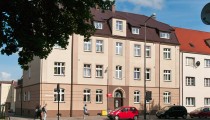 Nazwa InstytucjiDom Pomocy Społecznej nr 2 w LęborkuCzym zajmuje się Instytucja? Obszary aktywnościJest to dom o profilu: dla chorych przewlekle i somatycznie, opieka medyczna, wypełnianie czasu wolnego (terapia zajęciowa i instruktor kulturo- oświatowy) W jaki sposób dokonuje się wprowadzenie praktykanta w funkcjonowanie placówki?Jeśli chodzi o moją osobę to nie trzeba było akurat mnie za bardzo wprowadzać ponieważ na co dzień jestem pracownikiem tego właśnie domu więc w czasie praktyk czułam się u siebie (w DPS-ie pracuje już 14 lat na stanowisku terapeuty zajęciowego)Czy i w jakim zakresie powierzane zadania rozwinęły Twoje kompetencje w zakresie metod i technik pracy socjalnej?Przyglądanie się pracy pracownika socjalnego pozwoliło mi zwiększyć swoje umiejętności obserwacji i analizowania sytuacji rodzinnych podopiecznychW jakim zakresie pracownicy Placówki wspierali Cię w trakcie odbywania praktyki? Zawszę mogę liczyć na mój zespół pomagamy sobie wszyscy nawzajem, nasza praca zawsze jest zespołowaCzy miałaś/miałeś bezpośredni kontakt z klientami (podopiecznymi) placówki? Czy Twoim zdaniem należy wprowadzić w tym zakresie jakieś zmiany?Codziennie widzę się z mieszkańcami i codziennie jest cos do zrobienia, a ulepszyć zawsze cos można mieszkańcy DPS-ów przede wszystkim powinni się czuć  zaopiekowani i czuć domową atmosferę - to najważniejszeCzy poleciłabyś/poleciłbyś placówkę jako miejsce odbywania praktyki zawodowej na kierunku Praca socjalna?Tak. To specyficzne warunki i specyficzna praca w takim domu, ale ma swoje uroki naprawdę!!!